SPEISENKARTE -Vorspeise-Rote Bete in Kräuter-Vinaigrette eingelegtKartoffelstroh – Dill Schmand - gebeizte Himmeroder Lachsforelle											€ 13,50-Hauptgerichte-Kotelett vom Bunten Bentheimer LandschweinCafé de Paris Butter – geschmorter Mangold – Grießschnitte			€ 25,50Gesottene Brust vom Eifeler LimousinrindCremiger Wirsing – Rote Bete Meerrettich -Petersilienkartoffeln		€ 22,50Orientalische Zucchinipuffer mit Minze, Feta und DillBlumenkohl – roter Paprikaschaum						€ 16,50-Süßspeisen-Süßes Trio von der Kirsche(Sorbet – Strudel-„Schoko-Marzipan Kirsche“)					€ 8,50-Menü-Rote Bete in Kräuter-Vinaigrette eingelegtKartoffelstroh – Dill Schmand - gebeizte Himmeroder Lachsforelle***Kotelett vom Bunten Bentheimer LandschweinCafé de Paris Butter – geschmorter Mangold – GrießschnitteODEROrientalische Zucchinipuffer mit Minze, Feta und DillBlumenkohl – roter Paprikaschaum***Süßes Trio von der Kirsche(Sorbet – Strudel-„Schoko-Marzipan Kirsche“)MENÜ Fleisch, € 43,50/MENÜ veget. € 34,50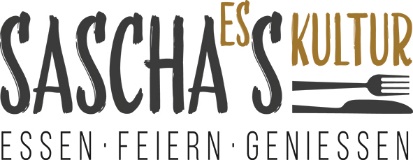 